413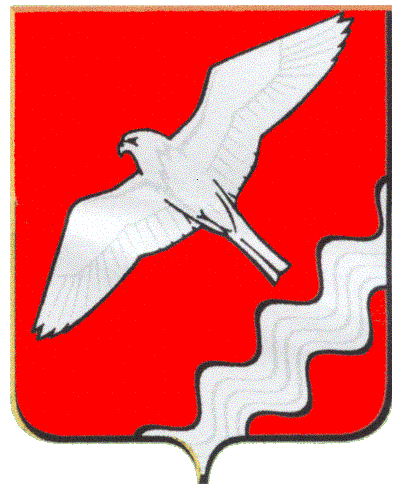 ДУМА МУНИЦИПАЛЬНОГО ОБРАЗОВАНИЯ  КРАСНОУФИМСКИЙ ОКРУГ ПЯТНАДЦАТОЕ ЗАСЕДАНИЕ ШЕСТОГО СОЗЫВАРЕШЕНИЕот  29 ноября 2018  г.   №  97г. Красноуфимск	На основании Бюджетного кодекса Российской Федерации, в соответствии с Положением о бюджетном устройстве и бюджетном процессе, утвержденным решением Думы МО Красноуфимский округ от 26.01.2012 г. № 516, Основными направлениями бюджетной и налоговой политики  Муниципального образования Красноуфимский округ на 2019 год и плановый период 2020 и 2021 годов, утвержденными  постановлением главы Муниципального образования Красноуфимский округ от 06.11.2018 г. № 118,  руководствуясь статьей 22 Устава Муниципального образования Красноуфимский округ, Дума Муниципального образования Красноуфимский округРЕШИЛА:Установить основные параметры  бюджета МО Красноуфимский округ:Общий объем доходов местного бюджета составляет:                     на 2019 год – 1 175 920 400 руб., в том числе межбюджетные трансферты из областного бюджета в сумме 935 537 400 руб., налоговые и неналоговые доходы в сумме 240 383 000 руб., из них дополнительные нормативы отчислений в бюджеты городских округов от налога на доходы физических лиц, заменяющие дотации из областного бюджета на выравнивание бюджетной обеспеченности муниципальных городских округов в сумме 122 577 000 руб.;                    на 2020 год – 1 193 771 900 руб., в том числе межбюджетные трансферты из областного бюджета в сумме 924 151 900 руб., налоговые и неналоговые доходы в сумме 269 620 000 руб., из них дополнительные нормативы отчислений в бюджеты городских округов от налога на доходы физических лиц, заменяющие дотации из областного бюджета на выравнивание бюджетной обеспеченности муниципальных городских округов в сумме 129 196 000 руб.;		на 2021 год – 1 217 165 300 руб., в том числе межбюджетные трансферты из областного бюджета в сумме  960 255 300 руб., налоговые и неналоговые доходы в сумме 256 910 000 руб., из них дополнительные нормативы отчислений в бюджеты городских округов от налога на доходы физических лиц, заменяющие дотации из областного бюджета на выравнивание бюджетной обеспеченности муниципальных городских округов в сумме 137 723 000 руб.;Общий объем расходов местного бюджета составляет:на 2019 год – 1 181 810 400 руб., в том числе  объем расходов, осуществляемых за счет субвенций из областного бюджета  498 773 100 руб.;на 2020 год - 1 200 781 900 руб., в том числе  общий объем условно утвержденных расходов - 16 400 000 рублей, объем расходов, осуществляемых за счет субвенций из областного бюджета  517 484 100 руб.;на 2021 год- 1 223 124 300 руб., в том числе общий объем условно утвержденных расходов - 34 200 000 рублей, объем расходов, осуществляемых за счет субвенций из областного бюджета  539 553 900 руб.;Объем бюджетных ассигнований, направляемых на исполнение публичных нормативных обязательств, составляет:в 2019 году- 99 405 075 рублей;в 2020 году- 99 405 075 рублей;в 2021 году- 99 405 075 рублей;   4) Общий объем бюджетных ассигнований муниципального дорожного фонда составляет:  в 2019 году - 30 660 000 рублей;  в 2020 году - 24 260 000 рублей;  в 2021 году -  24 260 000 рублей;5)  Размер дефицита бюджета МО Красноуфимский округ составляет:          на 2019 год - 5 890 000 руб. или 5 процентов объема доходов (без учета безвозмездных поступлений);на 2020 год -  7 010 000 руб. или 5 процентов объема доходов (без учета безвозмездных поступлений);на 2021 год – 5 959 000 руб. или 5 процентов объема доходов (без учета безвозмездных поступлений);Установить предельный объем муниципального долга МО Красноуфимский округ:          в 2019 году- 58 903 000 рублей; в 2020 году- 70 212 000 рублей;          в 2021 году- 59 593 500 рублей.Установить верхний предел муниципального долга МО Красноуфимский округ:          на 01 января 2020 года 30 600 839 руб., в том числе верхний предел долга по муниципальным гарантиям - 30 000 000 рублей;          на 01 января 2021 года 30 400 559 руб., в том числе верхний предел долга по муниципальным гарантиям - 30 000 000 рублей;          на 01 января 2022 года 30 200 279 руб., в том числе верхний предел долга по муниципальным гарантиям - 30 000 000 рублей;Установить объем расходов на обслуживание муниципального внутреннего долга по МО Красноуфимский округ в 2019 году- 1 000 рублей, в 2020 году - 1 000 рублей, в 2021 году -  1 000 рублей;Установить размер Резервного фонда администрации Муниципального образования Красноуфимский округ:в 2019 году-190 000 рублей;в 2020 году-190 000 рублей;в 2021 году-190 000 рублей;Утвердить:Свод доходов МО Красноуфимский округ на 2019 год, сгруппированных в соответствии  с классификацией доходов бюджетов Российской Федерации  (приложение  1).Свод доходов МО Красноуфимский округ на 2020 и 2021  годы, сгруппированных в соответствии  с классификацией доходов бюджетов Российской Федерации  (приложение  2).          3) Распределение бюджетных ассигнований по   разделам, подразделам, целевым статьям (муниципальным программам МО Красноуфимский округ и не программным направлениям деятельности), группам и подгруппам видов расходов классификации расходов бюджетов на 2019 год (приложение  3).     4) Распределение бюджетных ассигнований по   разделам, подразделам, целевым статьям (муниципальным программам МО Красноуфимский округ и не программным направлениям деятельности), группам и подгруппам видов расходов классификации расходов бюджетов на 2020 и 2021 годы (приложение  4).          5)  Ведомственную структуру расходов бюджета МО Красноуфимский округ на 2019 год  (приложение  5).Ведомственную структуру расходов бюджета МО Красноуфимский округ на 2020 и 2021 годы (приложение  6).Свод источников внутреннего финансирования дефицита бюджета МО Красноуфимский округ на 2019 год  (приложение  7).Свод источников внутреннего финансирования дефицита бюджета МО Красноуфимский округ на 2020 и 2021 годы  (приложение  8).Перечень муниципальных программ МО Красноуфимский округ подлежащих реализации в 2019 году (приложение 9).Перечень муниципальных программ МО Красноуфимский округ подлежащих реализации в 2020 и 2021 году (приложение 10).Программу внутренних заимствований МО Красноуфимский округ  на 2019 год (приложение  11).Программу внутренних заимствований МО Красноуфимский округ  на 2020 и 2021 годы (приложение  12).Программу муниципальных гарантий МО Красноуфимский округ на 2019 год (приложение 13). Программу муниципальных гарантий МО Красноуфимский округ на 2020 и 2021 годы (приложение 14).Перечень главных администраторов доходов бюджета МО Красноуфимский округ (приложение 15).Перечень главных администраторов источников финансирования дефицита бюджета МО Красноуфимский округ  (приложение 16).Установить нормативы отчислений доходов в бюджет МО Красноуфимский округ  (приложение 17).Разрешить Администрации Муниципального образования Красноуфимский округ: принимать решения о привлечении кредитных ресурсов из бюджета Свердловской области в пределах утвержденной программы внутренних  заимствований Муниципального образования Красноуфимский округ на 2019 год и плановый период 2020 и 2021 годов;представлять в Думу Муниципального образования  Красноуфимский округ  отчёты об исполнении бюджета МО Красноуфимский округ с учётом изменений, внесенных в бюджетную классификацию  законодательством Российской Федерации о бюджетной классификации;провести в 2019 году реструктуризацию обязательств юридических лиц по задолженности перед бюджетом МО Красноуфимский округ. Условия  и порядок проведения реструктуризации обязательств юридических лиц по задолженности перед бюджетом МО Красноуфимский округ устанавливаются нормативными правовыми актами, принимаемыми  Администрацией МО Красноуфимский округ;в случае вступления в силу в 2019-2021 годах нормативно-правовых актов Российской Федерации, которые повлекут изменения видов доходов и источников финансирования дефицита бюджета МО Красноуфимский округ, администрирование которых осуществляется главными администраторами  доходов бюджета МО Красноуфимский округ и главными администраторами источников финансирования дефицита бюджета МО Красноуфимский округ, в процессе исполнения настоящего Решения использовать наименования, коды видов доходов и источников финансирования дефицита бюджета МО Красноуфимский округ с учётом вышеуказанных актов;в случае изменения в 2019-2021 годах  состава и (или) функций главных администраторов доходов бюджета МО Красноуфимский округ или главных администраторов источников финансирования  дефицита  бюджета МО Красноуфимский округ при определении структуры  кодов и присвоении кодов классификации доходов бюджета МО Красноуфимский округ и источников финансирования дефицита бюджета МО Красноуфимский округ вносить соответствующие изменения в перечень главных администраторов доходов бюджета МО Красноуфимский округ и в перечень главных администраторов источников  финансирования дефицита бюджета МО Красноуфимский округ, а также в состав закрепленных за ними кодов классификации доходов бюджета  или классификации источников финансирования дефицита бюджета МО Красноуфимский округ;Установить, что:субсидии юридическим лицам (за исключением субсидий муниципальным учреждениям), индивидуальным предпринимателям, физическим лицам – производителям товаров, работ, услуг предоставляются на безвозмездной и безвозвратной  основе в целях возмещения затрат или недополученных доходов в связи с производством товаров, выполнением работ, оказанием услуг,  в случаях если ими соблюдены порядок и условия получения соответствующих субсидий, предусмотренные муниципальными правовыми актами Администрации Муниципального образования Красноуфимский округ;субсидии  производителям товаров, работ и услуг предоставляются главными распорядителями средств бюджета МО Красноуфимский округ, которым предусмотрены бюджетные ассигнования на предоставление соответствующих субсидий;юридические лица, индивидуальные предприниматели и физические лица для получения субсидий производителям товаров, работ и услуг представляют главным распорядителям средств бюджета МО Красноуфимский округ, указанным в подпункте 2 настоящего пункта, документы, предусмотренные муниципальными правовыми актами Администрации МО Красноуфимский округ;субсидии некоммерческим организациям, не являющимся муниципальными казёнными учреждениями, предоставляются из бюджета МО Красноуфимский округ в объёме, определяемом главными распорядителями средств бюджета МО Красноуфимский округ;порядок определения объема и условия их предоставления из бюджета МО Красноуфимский округ субсидий некоммерческим организациям, не являющимися казёнными учреждениями, устанавливаются муниципальными правовыми актами Администрацией Муниципального образования Красноуфимский округ;перечисление из бюджета МО Красноуфимский округ средств  субсидий, указанных в подпунктах 1,4 настоящего пункта, осуществляется на расчетные счета,  открытые соответствующим юридическим лицам, индивидуальным предпринимателям, физическим лицам в кредитных организациях. Рекомендовать налоговым органам не предоставлять в 2019,2020,2021 годах рассрочек, отсрочек  по уплате налогов и сборов в бюджет МО Красноуфимский округ. Финансовому отделу администрации Муниципального образования Красноуфимский округ не согласовывать указанные решения.Рекомендовать главным распорядителям средств местного бюджета:не принимать решения, приводящие к увеличению в 2019 году численности работников муниципальных учреждений;в случае образования экономии бюджетных средств, выделенных им на оплату коммунальных услуг и выплату заработной платы в ходе исполнения бюджета, направлять образовавшуюся экономию на финансирование  расходных полномочий к которым применен коэффициент  оптимизации в порядке, установленном нормативным актом Администрации МО Красноуфимский округ;в случае образования экономии бюджетных средств, образовавшейся в результате проведения конкурсов и аукционов в соответствии с  федеральным законом от 05.04.2013 № 44-ФЗ «О контрактной системе в сфере закупок товаров, работ, услуг для обеспечения государственных и муниципальных нужд, направлять образовавшуюся экономию на финансирование  расходных полномочий к которым применен коэффициент  оптимизации в порядке, установленном нормативным актом Администрации МО Красноуфимский округ.Установить, что в соответствии с законодательством Российской Федерации:получатели средств бюджета МО Красноуфимский округ имеют право принимать бюджетные обязательства лишь  в пределах доведённых лимитов бюджетных обязательств, за исключением случаев, установленных Бюджетным кодексом Российской Федерации;получатели средств бюджета МО Красноуфимский округ принимают бюджетные обязательства путём заключения муниципальных контрактов, иных договоров с физическими и юридическими лицами, индивидуальными предпринимателями или в соответствии с законом, иным правовым актом, соглашением;обязательства, вытекающие из муниципальных контрактов (договоров), исполнение которых осуществляется за счёт средств бюджета МО Красноуфимский округ, принятые получателями средств бюджета МО Красноуфимский округ сверх доведенных лимитов бюджетных обязательств, за исключением случаев, установленных законодательством Российской Федерации, не подлежат оплате за счёт средств бюджета МО Красноуфимский округ;нарушение получателем средств бюджета МО Красноуфимский округ требований настоящего пункта при заключении  муниципальных контрактов, иных договоров является основанием для признания их судом недействительными по иску соответствующего главного распорядителя средств МО Красноуфимский округ.Установить, что муниципальные правовые акты органов местного самоуправления  муниципального образования Красноуфимский округ, влекущие дополнительные расходы из средств бюджета МО Красноуфимский округ, а также сокращающие его доходы, исполняются только при наличии соответствующих источников дополнительных поступлений в бюджет МО Красноуфимский округ и (или) при сокращении расходов по отдельным статьям расходов бюджета городского округа на 2019 год и плановый период 2020 и 2021 годов, а также после внесения соответствующих изменений в настоящее Решение.Установить, что исполнение  судебных актов по искам к муниципальному образованию Красноуфимский округ, а также по взысканию средств по денежным обязательствам муниципальных учреждений с лицевых счетов, открытых в Финансовом отделе администрации Муниципального образования Красноуфимский округ, осуществляется в порядке, установленном бюджетным законодательством Российской Федерации. Установить, что средства, полученные муниципальными бюджетными и автономными учреждениями от оказания платных услуг, в виде безвозмездных поступлений физических и юридических лиц, в том числе добровольных пожертвований, а также иной приносящей доход деятельности учитываются на лицевых счетах, ведение которых осуществляется Финансовым отделом администрации Муниципального образования Красноуфимский округ. Установить, что расходование средств, поступивших в бюджет МО Красноуфимский округ от юридических и физических лиц в виде добровольных взносов, пожертвований, осуществляется в соответствии с целями, на достижение которых они предоставлены.Установить, что в ходе исполнения бюджета МО Красноуфимский округ показатели сводной бюджетной росписи могут быть изменены в соответствии с решениями начальника Финансового отдела администрации Муниципального образования Красноуфимский округ без внесения изменений в настоящее Решение в случаях, предусмотренных бюджетным законодательством Российской Федерации.Установить, что в бюджет МО Красноуфимский округ зачисляются средства, поступающие на лицевые счета получателей бюджетных средств в погашение задолженности прошлых лет, в размере 100 процентов.14.  Настоящее решение вступает в силу с 1 января 2019 года.15.  Опубликовать настоящее решение в газете «Вперед» и разместить  на официальном сайте МО Красноуфимский округ www.rkruf.ru.16. Контроль за исполнением данного решения возложить на комиссию по экономической политике, бюджету и налогам (Боровков А.Ф.).Председатель Думы Муниципального образованияКрасноуфимский округ                                                          М.В.БормотоваГлаваМуниципального образованияКрасноуфимский округ	О.В. РяписовО бюджете Муниципального образования        Красноуфимскийокруг  на  2019 год и плановый период 2020 – 2021 годов 